МИНИСТЕРСТВО СЕЛЬСКОГО ХОЗЯЙСТВА, ПИЩЕВОЙ И ПЕРЕРАБАТЫВАЮЩЕЙ ПРОМЫШЛЕННОСТИ КАМЧАТСКОГО КРАЯПРИКАЗ № 29/129г. Петропавловск-Камчатский			     « 30 »  ноября   2016 года В целях уточнения отдельных положений приказа Министерства сельского хозяйства, пищевой и перерабатывающей промышленности Камчатскогокрая от 27.01.2014 № 29/20 «Об утверждении Порядка предоставления субсидий на возмещение сельскохозяйственным товаропроизводителям Камчатского края части затрат на приобретение оборудования и специализированной техники в рамках реализации государственной программы Камчатского края «Развитие сельского хозяйства и регулирование рынков сельскохозяйственной продукции, сырья и продовольствия Камчатского края на 2014 - 2020 годы»ПРИКАЗЫВАЮ:1. Абзац первый части «8» приложения к приказу Министерства сельского хозяйства, пищевой и перерабатывающей промышленности Камчатского края от 27.01.2014 № 29/20 «Об утверждении Порядка предоставления субсидий на возмещение сельскохозяйственным товаропроизводителям Камчатского края части затрат на приобретение оборудования и специализированной техники в рамках реализации государственной программы Камчатского края «Развитие сельского хозяйства и регулирование рынков сельскохозяйственной продукции, сырья и продовольствия Камчатского края на 2014 - 2020 годы» дополнить словами «, и техники и оборудования, указанных в пунктах «15.4» и «15.6» Приложения № 1 к настоящему Порядку».2. Абзац седьмой подпункта «а» пункта «2» части «13» приложения к приказу Министерства сельского хозяйства, пищевой и перерабатывающей промышленности Камчатского края от 27.01.2014 № 29/20 «Об утверждении Порядка предоставления субсидий на возмещение сельскохозяйственным товаропроизводителям Камчатского края части затрат на приобретение оборудования и специализированной техники в рамках реализации государственной программы Камчатского края «Развитие сельского хозяйства и регулирование рынков сельскохозяйственной продукции, сырья и продовольствия Камчатского края на 2014 - 2020 годы» дополнить словами «(не требуется для техники и оборудования, указанных в пунктах «15.4» и «15.6» Приложения № 1 к настоящему Порядку)».3. Абзац восьмой подпункта «а» пункта «2» части «13» приложения к приказу Министерства сельского хозяйства, пищевой и перерабатывающей промышленности Камчатского края от 27.01.2014 № 29/20 «Об утверждении Порядка предоставления субсидий на возмещение сельскохозяйственным товаропроизводителям Камчатского края части затрат на приобретение оборудования и специализированной техники в рамках реализации государственной программы Камчатского края «Развитие сельского хозяйства и регулирование рынков сельскохозяйственной продукции, сырья и продовольствия Камчатского края на 2014 - 2020 годы» дополнить словами «(не требуется в случае если техника и оборудование подлежат субсидированию в соответствии с абзацем «1» подпункта «г» пункта «1» части «10»)».4. В пункте «6» приложения №1 к Порядку, утвержденного приказом Министерства сельского хозяйства, пищевой и перерабатывающей промышленности Камчатского края от 27.01.2014 № 29/20 «Об утверждении Порядка предоставления субсидий на возмещение сельскохозяйственным товаропроизводителям Камчатского края части затрат на приобретение оборудования и специализированной техники в рамках реализации государственной программы Камчатского края «Развитие сельского хозяйства и регулирование рынков сельскохозяйственной продукции, сырья и продовольствия Камчатского края на 2014 - 2020 годы» слова «Фронтальные погрузчики» заменить словами «Фронтальные, грейферные погрузчики».5. Настоящий приказ вступает в силу через 10 дней после дня его официального опубликования.Министр	А.А. Кучеренко 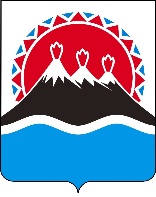 О внесении изменений в Приложение к  приказу Министерства сельского хозяйства, пищевой и перерабатывающей промышленности Камчатского края от 27.01.2014 № 29/20 «Об утверждении Порядка предоставления субсидий на возмещение сельскохозяйственным товаропроизводителям Камчатского края части затрат на приобретение оборудования и специализированной техники в рамках реализации государственной программы Камчатского края «Развитие сельского хозяйства и регулирование рынков сельскохозяйственной продукции, сырья и продовольствия Камчатского края на 2014 - 2020 годы»